  MADONAS NOVADA PAŠVALDĪBA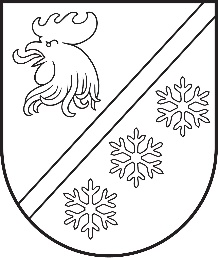 Reģ. Nr. 90000054572Saieta laukums 1, Madona, Madonas novads, LV-4801 t. 64860090, e-pasts: pasts@madona.lv ___________________________________________________________________________MADONAS NOVADA PAŠVALDĪBAS DOMESLĒMUMSMadonā2023. gada 28. septembrī							        	     Nr. 624									    (protokols Nr. 18, 70. p.)Par Madonas novada pašvaldības Bērnu tiesību aizsardzības sadarbības grupas sastāva apstiprināšanuAr Madonas novada pašvaldības domes 2023. gada 30. marta lēmumu Nr. 200 (protokols Nr. 4, 59. p.) apstiprināts Madonas novada pašvaldības Bērnu tiesību aizsardzības sadarbības grupas nolikums (turpmāk testā – Nolikums).Saskaņā ar Nolikuma 9. punktu Madonas novada pašvaldības Bērnu tiesību aizsardzības sadarbības grupas sastāvu apstiprina Madonas novada pašvaldības dome.Saskaņā ar Nolikuma 10. punktu sadarbības grupas sastāvā ietilpst Valsts policijas pārstāvis, Madonas novada bāriņtiesas pārstāvis, Madonas novada Sociālā dienesta pārstāvis, Madonas novada Centrālās administrācijas Izglītības nodaļas pārstāvis un Madonas novada Centrālās administrācijas Attīstības nodaļas vecākais speciālists jaunatnes un ģimenes politikas jomā.Madonas novada pašvaldības izpilddirektors 2023. gada 12. septembrī iesaistītajām institūcijām nosūtījis vēstuli Nr. 2.1.3.1/23/3063, kurā lūgts deleģēt pārstāvi darbam Madonas novada pašvaldības Bērnu tiesību aizsardzības sadarbības grupā. Minētās institūcijas Madonas novada pašvaldību ir informējušas par deleģētajiem pārstāvjiem.Noklausījusies sniegto informāciju, ņemot vērā 21.09.2023. Izglītības un jaunatnes lietu komitejas atzinumu, atklāti balsojot: PAR – 15 (Agris Lungevičs, Aigars Šķēls, Aivis Masaļskis, Andris Sakne, Artūrs Grandāns, Arvīds Greidiņš, Gatis Teilis, Gunārs Ikaunieks, Guntis Klikučs, Kaspars Udrass, Māris Olte, Sandra Maksimova, Valda Kļaviņa, Vita Robalte, Zigfrīds Gora), PRET – NAV, ATTURAS – NAV, Madonas novada pašvaldības dome NOLEMJ:	Apstiprināt Madonas novada pašvaldības Bērnu tiesību aizsardzības sadarbības grupas sastāvu:Valsts policijas Vidzemes reģiona pārvaldes Dienvidvidzemes iecirkņa Prevencijas grupas galvenais inspektors Rihards Kļaviņš;Madonas novada bāriņtiesas priekšsēdētāja Olga Elsiņa;Madonas novada Sociālā dienesta Sociālā darba nodaļas vadītāja Mārīte Caune;Madonas novada Centrālās administrācijas Izglītības nodaļas vadītāja Solvita Seržāne;Madonas novada Centrālās administrācijas Attīstības nodaļas vecākā speciāliste jaunatnes un ģimenes politikas jomā Inga Strazdiņa.Madonas novada pašvaldības izpilddirektoram divu nedēļu laikā no lēmuma pieņemšanas sasaukt pirmo Madonas novada pašvaldības Bērnu tiesību aizsardzības sadarbības grupas sanāksmi.              Domes priekšsēdētājs				             A. Lungevičs	Puķīte 64860570ŠIS DOKUMENTS IR ELEKTRONISKI PARAKSTĪTS AR DROŠU ELEKTRONISKO PARAKSTU UN SATUR LAIKA ZĪMOGU